ЗАКОНОДАТЕЛЬНОЕ СОБРАНИЕ АМУРСКОЙ ОБЛАСТИ(восьмой созыв)ПОСТАНОВЛЕНИЕот 24 августа 2023 г. N 24/351О ФОРМИРОВАНИИ МОЛОДЕЖНОГО ПАРЛАМЕНТААМУРСКОЙ ОБЛАСТИ ШЕСТОГО СОЗЫВАВ связи с истечением 26 декабря 2023 года срока полномочий молодежного парламента Амурской области пятого созыва, в соответствии с частью 3 статьи 3 Положения о молодежном парламенте Амурской области, утвержденного постановлением Законодательного Собрания от 19 декабря 2008 г. N 12/768, Законодательное Собрание постановляет:1. Начать процедуру формирования молодежного парламента Амурской области шестого созыва.2. Утвердить квоты для внесения находящимися на территории области образовательными организациями высшего образования и профессиональными образовательными организациями представлений о включении кандидатур в состав молодежного парламента Амурской области шестого созыва (прилагаются).3. Предложить находящимся на территории области образовательным организациям высшего образования и профессиональным образовательным организациям до 6 октября 2023 года внести в Законодательное Собрание представления о кандидатурах в состав молодежного парламента Амурской области шестого созыва.4. Разместить настоящее постановление на официальном сайте Законодательного Собрания в информационно-телекоммуникационной сети Интернет в течение 2 рабочих дней со дня принятия.5. Настоящее постановление вступает в силу со дня его принятия.ПредседательЗаконодательного СобранияАмурской областиК.В.ДЬЯКОНОВУтвержденыпостановлениемЗаконодательного СобранияАмурской областиот 24 августа 2023 г. N 24/351КВОТЫ ДЛЯ ВНЕСЕНИЯ НАХОДЯЩИМИСЯ НА ТЕРРИТОРИИ ОБЛАСТИОБРАЗОВАТЕЛЬНЫМИ ОРГАНИЗАЦИЯМИ ВЫСШЕГО ОБРАЗОВАНИЯИ ПРОФЕССИОНАЛЬНЫМИ ОБРАЗОВАТЕЛЬНЫМИ ОРГАНИЗАЦИЯМИПРЕДСТАВЛЕНИЙ О ВКЛЮЧЕНИИ КАНДИДАТУР В СОСТАВМОЛОДЕЖНОГО ПАРЛАМЕНТА АМУРСКОЙОБЛАСТИ ШЕСТОГО СОЗЫВА1. ФГБОУ ВО "Амурский государственный университет" - 3 человека.2. ФГБОУ ВО "Благовещенский государственный педагогический университет" - 2 человека.3. ФГБОУ ВО "Амурская государственная медицинская академия" Министерства здравоохранения Российской Федерации - 2 человека.4. ФГБОУ ВО "Дальневосточный государственный аграрный университет" - 2 человека.5. ФГБОУ ВО "Амурский государственный университет", факультет среднего профессионального образования - 1 человек.6. ГПОАУ АО "Амурский педагогический колледж" - 1 человек.7. ГПОАУ АО "Амурский аграрный колледж" - 1 человек.8. ГПОАУ АО "Амурский колледж сервиса и торговли" - 1 человек.9. ГПОАУ АО "Благовещенский политехнический колледж" - 1 человек.10. ГПОАУ АО "Амурский колледж строительства и жилищно-коммунального хозяйства" - 1 человек.11. ГПОАУ АО "Амурский технический колледж" - 1 человек.12. ГАУ АО ПОО "Амурский медицинский колледж" - 1 человек.13. Амурский институт железнодорожного транспорта - филиал ФГБОУ ВО "Дальневосточный государственный университет путей сообщения" в г. Свободном - 1 человек.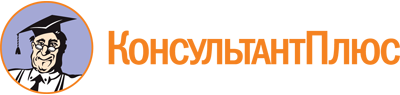 Постановление Законодательного Собрания Амурской области от 24.08.2023 N 24/351
"О формировании молодежного парламента Амурской области шестого созыва"Документ предоставлен КонсультантПлюс

www.consultant.ru

Дата сохранения: 31.10.2023
 